ГРАФИК ПРОВЕДЕНИЯ ОНЛАЙН КОНСУЛЬТАЦИЙ, ВЕБИНАРОВ, СЕМИНАРОВ СПЕЦИАЛИСТАМИ Республиканского Консультационного Центра ГОУДПО «КРИРО» январь 2023 года4№ п/пДата проведения ФИО специалиста РКЦТема Формат мероприятияСсылка на трансляцию12.01.202314.00Савенко Наталья Александровна, заведующий центром психолого-педагогического сопровождения, специального и инклюзивного образования, интернатных учреждений ГОУДПО «КРИРО», консультант Республиканского консультационного центра ГОУДПО «КРИРО».«Развитие мелкой моторики у детей» в рамках просветительского проекта «Виртуальный логопункт»Вебинарhttps://kriro.ru/1rkpK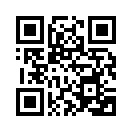 20.01.202215.30Тропникова Екатерина Александровна, педагог-психолог МБУ «Центр психолого-педагогического и информационно-методического сопровождения» г. Сыктывкара, консультант Республиканского консультационного центра ГОУДПО «КРИРО»«Мама научи меня играть»в рамках просветительского проекта «Родительская Академия»Вебинарhttps://kriro.ru/44Bww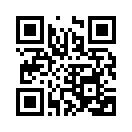 27.01.202215.30Зуева Лариса Владимировна, педагог-психолог МАДОУ «Детский сад № 8» г. Сыктывкара консультант Республиканского консультационного центра ГОУДПО «КРИРО».«Развитие стрессоустойчивости у ребенка в новых условиях» в рамках просветительского проекта «Родительская Академия»Вебинарhttps://kriro.ru/XSHSY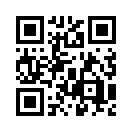 